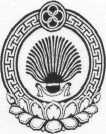 ХАЛЬМГ ТАҢҺЧИН                  ҮЛДЧН СЕЛӘНӘ МУНИЦИПАЛЬН                БҮРДӘЦИН             АДМИНИСТРАЦАДМИНИСТРАЦИЯ УЛЬДЮЧИНСКОГО СЕЛЬСКОГО МУНИЦИПАЛЬНОГО ОБРАЗОВАНИЯ РЕСПУБЛИКИ КАЛМЫКИЯ359032, Республика Калмыкия, Приютненский район, с. Ульдючины, ул. Северная, 23                             (84736) 9-7-1-82, 9-71-20, e-mail: smo.Ulduchiny@mail.ru                                                 РАСПОРЯЖЕНИЕ № 5«04» мая 2017 г  О создании рабочей группы по проведения систематическихкарантинных фитосанитарных обследований подкарантинных объектовв Ульдючинском сельском муниципальном образованииВ соответствии со статьей 12 Федерального закона от 15.07.2000 № 99-ФЗ «О карантине растений», приказом Минсельхоза России от 22.04.2009  № 160 «Об утверждении Правил проведения карантинных фитосанитарных обследований, в целях своевременного выявления карантинных объектов, определения границ их очагов, оптимизации карантинных фитосанитарных режимов, направленных на локализацию и ликвидацию очагов карантинных организмов:1. Утвердить состав рабочей группы по проведению систематических карантинных фитосанитарных обследований подкарантинных объектов в Ульдючинском сельском муниципальном образовании:       2. Настоящее постановление разместить на официальном сайте Приютненского  района в сети Интернет: http://priutnoe.rk08.ru и опубликовать (обнародовать) в информационном бюллетене «Вестник Приютненского РМО РК»	4. Контроль исполнения настоящего постановления оставляю за собой.	Глава СМО  ___________________ Б.И. СанзыровПриложение к распоряжению					   		Главы Ульдючинского СМО РК				№ 3 от «17» апреля 2017 г.Состав резерва управленческих кадров Ульдючинского сельского муниципального образования Республики Калмыкия№ п/пФ.И.О.Должностьтелефон1Санзыров Бадма ИсяевичГлава, председатель рабочей группы +7 962 770 31 942Ховалова Людмила ВасильевнаЧлен комиссии+7 905 484 39 923Лиджиков Георгий МоисеевичЧлен комиссии+ 7 961 540 71 074Санджиев Александр АндреевичЧлен комиссии+ 7 927 590 83 14№                  /пФамилия, имя, отчествоМесто работы, должностьНаименование должности, на которую формируется резерв управленческих кадров Ульдючинского СМО РК по направлению муниципального управления1Шараев Пюрвя ВладимировичООО «Трина» г. Элиста, кровельщикГлава поселения2Манджиева Жанна МаксимовнаМКНДОУ «Детский сад «Малыш», заведующийГлава поселения3Лиджиков Алдар ВасильевичООО «Дамари» г. Элиста, генеральный директорГлава поселения